(Choice of Six)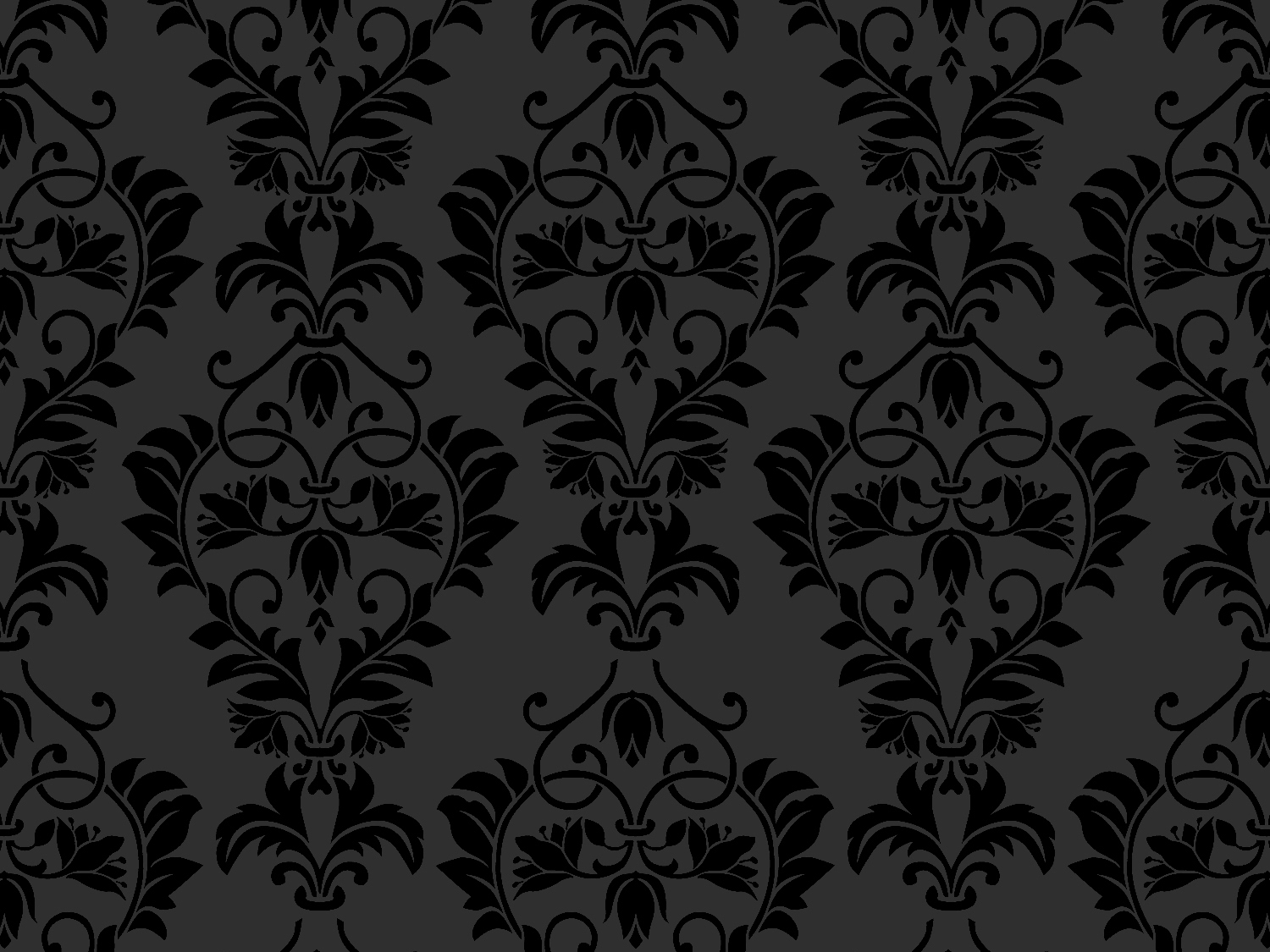 Fried Catfish Nuggets with Tarter   Coconut Fried Shrimp   Crabmeat Stuffed MushroomsBacon Wrapped Shrimp   Assorted Finger Sandwiches   Chicken Drumettes Mini Crawfish Pies   Mini Egg Rolls   Fried Mozzarella Sticks  Assorted Quiche   Mini Meat Pies   Crab Au gratin on FrenchStuffed Potato Skins   Artichoke Quiche TrianglesBacon Wrapped Scallops   Mini Muffulettas   Mini Sliders   Mini Crescent DogsBUFFET TABLE (Choice of Three)Chicken Fettuccini Alfredo Shrimp Penne PastaPastalaya Chicken and Andouille Sausage Jambalaya Meatballs with Red Wine Marinara(Choice of One)Italian Garden Pasta Salad Creamy Spinach and Artichoke Dip Served with Toasted Bagel ChipsCrab Spinach and Artichoke DipQueso DipSOUP(Choice of One)Corn, Crab and Shrimp SoupChicken Tortilla SoupChicken and Andouille GumboBroccoli and Cheese SoupPotato SoupPrice ListFriday and Saturday25% Deposit Reserves Your DateAdditional Charge 2-Detail Officers for 4 Hours at $120.00 Each